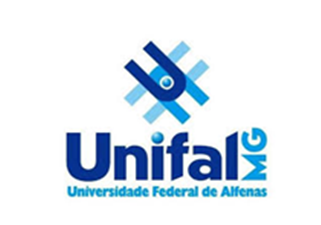 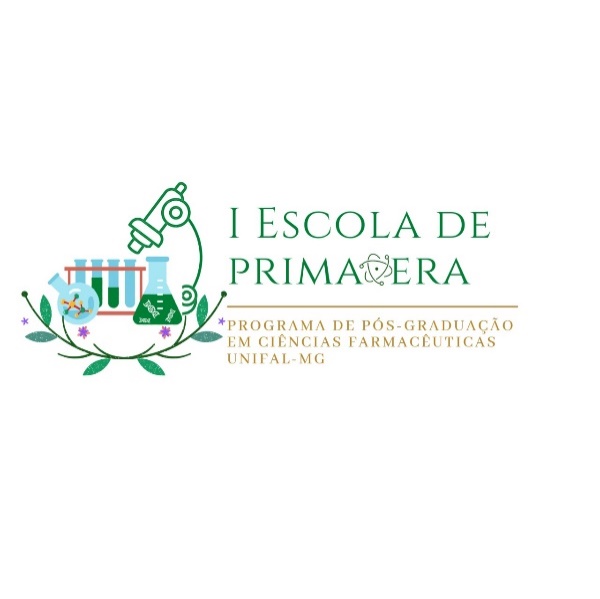 Título do trabalhoNome do(a) submetedor(a) (primeiro(a) autor(a))*, coautor(a) 1, coautor(a) 2, nome do(a) orientador(a)/coordenador(a) (último(a) coautor(a))Filiação (Instituição, Unidade Acadêmica/Departamento, Curso) E-mail do(a) primeiro(a) autor(a)*Resumo: deve ser escrito respeitando o layout deste documento e conter até 500 palavras. O título deve ser centralizado e em fonte Times New Roman, negrito, tamanho da fonte: 14, com espaçamento 1,5 e espaço após o parágrafo. Os nomes dos(as) autores(as) devem ser adicionados logo abaixo do título centralizado, em fonte Times New Roman, negrito, tamanho da fonte: 12, com espaçamento 1,5 e espaço após o parágrafo. Apenas o nome do(a) primeiro(a) autor(a) (submetedor(a) do trabalho) deve estar sublinhado. Os nomes dos(as) coautores(as) devem ser adicionados após o nome do(a) primeiro(a) autor(a) e, por último, deve ser adicionado o nome do(a) orientador(a)/coordenador(a). Abaixo dos nomes dos(as) autores(as) deve ser adicionada a filiação (em Times New Roman, itálico e tamanho de fonte: 10) de todos(as) os(as) autores(as); caso haja mais de uma filiação entre os(as) autores(as), distingui-las por números sobrescritos. Em seguida, deve-se adicionar o e-mail do(a) primeiro(a) autor(a). O corpo do texto do resumo deve conter: introdução, materiais e métodos, resultados, discussão e conclusão, seguido das palavras-chave que devem ser de no mínimo três e no máximo cinco, separadas por ponto e vírgula, escrito na fonte Times New Roman, tamanho da fonte: 10, justificado. Após o resumo devem ser informadas as fontes de financiamento. Projetos/programas que contaram com bolsas deverão, obrigatoriamente, mencionar as Agências ou Órgãos de Fomento que concederam tais bolsas. As margens esquerda e direita devem ser de 3 cm, superior e inferior de 2,5 cm. O arquivo não pode exceder a uma página e deve ser salvo no formato.pdf para ser submetido. O arquivo em .pdf não pode exceder a 2,0 Mb (dois megabytes). Não serão aceitos para publicação nos anais do evento os resumos que não obedecerem a esse modelo de layout e as essas normas.Palavras-chave: Financiamento: